Publicado en  el 26/08/2016 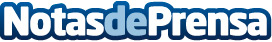 Cómo reutilizar productos para crear un joyeroOrdenar las joyas ya no tiene que depender de si se dispone de un joyero o no... Ahora ya es posible crear el propio joyero con estas ideas de DIYDatos de contacto:Nota de prensa publicada en: https://www.notasdeprensa.es/como-reutilizar-productos-para-crear-un-joyero_1 Categorias: Interiorismo http://www.notasdeprensa.es